Touching Farewell Message to Colleagues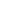 As I prepare to embark on a new chapter in my professional journey, I find myself pausing to reflect on the incredible journey we've shared. It's not easy to say goodbye to such an amazing team, a group of individuals who have become more than just colleagues to me; you've become friends, mentors, and my daily source of inspiration.From the moment I stepped into this office, I was welcomed with open arms, challenged to grow, and supported through both successes and setbacks. Together, we've tackled daunting projects, met tight deadlines, and celebrated our victories with joy. The camaraderie and spirit of collaboration that thrive here have truly made every day a rewarding experience.What I'll carry with me are not just the skills and knowledge I've acquired, but the laughter, the late-night brainstorming sessions, and the coffee breaks that turned into life lessons. Each one of you has contributed to my story in a unique and indelible way, leaving an imprint on my heart and my professional path.As I say farewell, I want to express my deepest gratitude for the kindness, support, and friendship you've shown me. Please know that this is not a goodbye, but a see you later. I hope to keep in touch and perhaps our paths will cross again in the future. I'm excited about what lies ahead, but I'll miss the daily interactions and the team spirit that make this place so special.To my colleagues, my friends, I wish you all the best in your ongoing and future projects. I have no doubt that you will continue to achieve incredible things and elevate our workplace to new heights. Keep in touch, and feel free to reach out at any time. My email is [Your Email], and my phone number is [Your Phone Number].Thank you, from the bottom of my heart, for the memories, the lessons, and the laughter. Here's to new beginnings for all of us, and to the lasting bonds we've formed.With warm regards and the fondest of wishes,[Your Name]